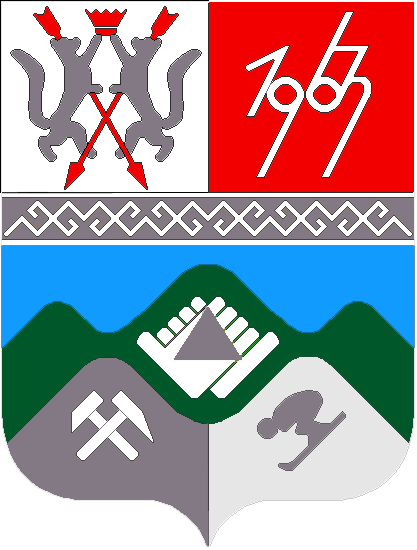 КЕМЕРОВСКАЯ ОБЛАСТЬ ТАШТАГОЛЬСКОГО РАЙОНААДМИНИСТРАЦИИ ШЕРЕГЕШСКОГО ГОРОДСКОГО ПОСЕЛЕНИЯПОСТАНОВЛЕНИЕот «16» августа 2011 г. 							№ 43-П«Об утверждении состава и положения о комиссии  по формированию и подготовке резерва управленческих кадров муниципального образования «Шерегешское городское поселение» В целях повышения эффективности осуществления административно-управленческих процессов, формирования комплексной системы профессионального развития управленческих кадров и в соответствии с Постановлением Коллегии Администрации Кемеровской области от 30.12.2008 N 604 «Об утверждении программы «Формирование и подготовка резерва управленческих кадров Кемеровской области на 2009 - 2013 годы», в целях формирования резерва управленческих кадров муниципального образования «Шерегешское городское поселение»:1. Утвердить прилагаемый состав комиссии по формированию и подготовке резерва управленческих кадров Шерегешского городского поселения.2. Утвердить прилагаемое Положение о комиссии по формированию и подготовке резерва управленческих кадров  Шерегешского городского поселения.3. Постановление вступает в силу со дня подписания.4. Контроль за исполнением постановления возложить на заместителя главы Шерегешского городского поселения  - Идимешева И.А..Глава Шерегешскогогородского поселения 					В.В.Дорогунцов  УтвержденПостановлением администрации                                                                Шерегешского городского поселенияот «16» августа 2011 года  № 43-п Состав комиссии по формированию и подготовке резерва управленческих кадров  Шерегешского городского поселенияУтвержденоПостановлением администрации                                                               Шерегешского городского поселенияот «16» августа 2011 года № 43-пПоложение о комиссии по формированию и подготовке резерва управленческих кадров  Шерегешского городского поселения1. Настоящим Положением определяется порядок деятельности комиссии по формированию и подготовке резерва управленческих кадров Шерегешского городского поселения (далее - комиссия). 2. Основными задачами комиссии являются:а) подготовка предложений о создании резерва управленческих кадров;б) координация деятельности органов местного самоуправления Шерегешского городского поселения, муниципальных учреждений и предприятий района по вопросам, связанным с отбором и выдвижением участников Программы формирования резерва управленческих кадров (далее - Программа), а также по другим вопросам, связанным с внедрением Программы;в) выработка рекомендаций руководителям органом местного самоуправления, муниципальных учреждений и предприятий по отбору и выдвижению в резерв управленческих кадров;г) определение порядка ведения базы данных участников Программы;д) разработка методик отбора, подготовки, переподготовки и выдвижения участников Программы;е) контроль за реализацией мероприятий, предусмотренных Программой.3. Комиссия для решения возложенных на нее основных задач имеет право:а) запрашивать и получать в установленном порядке необходимые материалы от органов местного самоуправления, муниципальных  учреждений и предприятий;б) создавать рабочие группы по вопросам выработки методик отбора, подготовки, переподготовки и выдвижения участников Программы, а также финансирования Программы;в) приглашать на свои заседания представителей учреждений, организаций, независимо от формы собственности, иных органов местного самоуправления и общественных объединений.4. Члены комиссии принимают участие в ее работе на общественных началах. Идимешев Игорь Анатольевич- заместитель главыШерегешского городского поселения, председатель комиссии  Члены комиссии:Члены комиссии:Осинцева Оксана НиколаевнаГлавный специалист по правовым вопросам Администрации Шерегешского городского поселенияМаринина Валентина ФедоровнаДиректор Центра социального обслуживания граждан пожилого возраста и инвалидов в Шерегешском городском поселенииКапанина Наталья  Владимировна Специалист 1 категории